** v prípade PO v súlade s výpisom z OR SR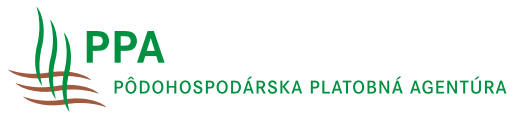 Príloha k žiadosti o stiahnutiePríloha k žiadosti o stiahnutiePríloha k žiadosti o stiahnutiePríloha k žiadosti o stiahnutiePríloha k žiadosti o stiahnutiePríloha k žiadosti o stiahnutiePríloha k žiadosti o stiahnutiek Platbe na viazané priame platbyk Platbe na viazané priame platbyk Platbe na viazané priame platbyk Platbe na viazané priame platbyk Platbe na viazané priame platbyk Platbe na viazané priame platbyk Platbe na viazané priame platbyK žiadosti s registračným číslomK žiadosti s registračným číslomK žiadosti s registračným číslomK žiadosti s registračným číslomK žiadosti s registračným číslomK žiadosti s registračným číslomK žiadosti s registračným číslomK žiadosti s registračným číslomK žiadosti s registračným číslomZoznam kráv chovaných v systéme s trhovou produkciou mliekaZoznam kráv chovaných v systéme s trhovou produkciou mliekaZoznam kráv chovaných v systéme s trhovou produkciou mliekaZoznam kráv chovaných v systéme s trhovou produkciou mliekaZoznam kráv chovaných v systéme s trhovou produkciou mliekaZoznam kráv chovaných v systéme s trhovou produkciou mliekaZoznam kráv chovaných v systéme s trhovou produkciou mliekaZoznam kráv chovaných v systéme s trhovou produkciou mliekaZoznam kráv chovaných v systéme s trhovou produkciou mliekaZoznam kráv chovaných v systéme s trhovou produkciou mliekaZoznam kráv chovaných v systéme s trhovou produkciou mliekaZoznam kráv chovaných v systéme s trhovou produkciou mliekaZoznam kráv chovaných v systéme s trhovou produkciou mliekaZoznam kráv chovaných v systéme s trhovou produkciou mliekaZoznam kráv chovaných v systéme s trhovou produkciou mliekaZoznam kráv chovaných v systéme s trhovou produkciou mliekaP.č.Číslo ušnej značkyČíslo ušnej značkyČíslo ušnej značkyČíslo ušnej značkyČíslo ušnej značkyP.č.Číslo ušnej značkyČíslo ušnej značkyČíslo ušnej značkyČíslo ušnej značkyDOJDOJDOJDOJDOJDOJDOJDOJDOJDOJDOJDOJDOJDOJDOJDOJDOJDOJDOJDOJDOJDOJDOJDOJDOJDOJDOJDOJDOJDOJDOJDOJDOJDOJDOJDOJDOJDOJDOJDOJDOJDOJDOJDOJDOJDOJDOJDOJDOJDOJDOJDOJDOJDOJDOJDOJDOJDOJDOJDOJDOJDOJDOJDOJDOJDOJDOJDOJDOJDOJDOJDOJDOJDOJDOJDátumDátumDátumDátumDátumPodpis**Podpis**Podpis**Podpis**Podpis**Podpis**ST-3cList/